ПРЕДИСЛОВИЕМеждународный союз электросвязи (МСЭ) является специализированным учреждением Организации Объединенных Наций в области электросвязи. Сектор стандартизации электросвязи МСЭ (МСЭ-Т) – постоянный орган МСЭ. МСЭ-Т отвечает за исследование технических, эксплуатационных и тарифных вопросов и за выпуск Рекомендаций по ним с целью стандартизации электросвязи на всемирной основе.Всемирная ассамблея по стандартизации электросвязи (ВАСЭ), которая проводится каждые четыре года, определяет темы для изучения Исследовательскими комиссиями МСЭ-Т, которые, в свою очередь, разрабатывают Рекомендации по этим темам.  ITU  2013Все права сохранены. Ни одна из частей данной публикации не может быть воспроизведена с помощью каких бы то ни было средств без предварительного письменного разрешения МСЭ.Резолюция 65 (Пересм. Дубай, 2012 г.)Доставка номера вызывающего абонента, идентификация линии вызывающего абонента и определение происхождения(Йоханнесбург, 2008 г.; Дубай, 2012 г.)Всемирная ассамблея по стандартизации электросвязи (Дубай, 2012 г.),будучи обеспокоена,a)	что, как представляется, складывается тенденция подавлять передачу через государственные границы идентификационных данных вызывающего абонента, информации о линии вызывающего абонента и происхождении, в частности кода страны и национального кода назначения;b)	что такая практика имеет неблагоприятные последствия в аспекте безопасности и с экономической точки зрения, в частности для развивающихся стран;c)	значительным количеством случаев, о которых поступили сообщения Директору Бюро стандартизации электросвязи (БСЭ), в отношении неправомерного присвоения и использования ресурсов нумерации МСЭ-Т Е.164, касающихся невыполнения доставки или спуфинга номера вызывающего абонента;d)	что следует ускорить и расширить работу 2-й Исследовательской комиссии Сектора стандартизации электросвязи МСЭ (МСЭ-Т) по данной тематике,отмечаяa)	соответствующие Рекомендации МСЭ-Т, в частности:i)	МСЭ-Т E.156: Руководящие указания для действий МСЭ-Т по доложенным случаям ненадлежащего использования ресурсов номеров E.164;ii)	МСЭ-Т E.157: Международная доставка номера вызывающей стороны;iii)	МСЭ-Т E.164: Международный план нумерации электросвязи общего пользования;iv)	МСЭ-Т I.251.3: Дополнительные услуги определения номера: Представление идентификации линии вызывающего абонента;v)	МСЭ-Т I.251.4: Дополнительные услуги определения номера: Запрет идентификации линии вызывающего абонента;vi)	МСЭ-Т I.251.7: Дополнительные услуги определения номера: Идентификация злонамеренного вызова;vii)	серии МСЭ-Т Q.731.х, касающейся описания 3-го этапа для дополнительных услуг определения номера с использованием Системы сигнализации № 7;viii)	МСЭ-Т Q.731.7: Описание 3-го этапа для дополнительных услуг определения номера с использованием Системы сигнализации № 7: идентификация злонамеренного вызова (ИЗВ);ix)	МСЭ-Т Q.764: Система сигнализации № 7 – Процедуры сигнализации подсистемы пользователя ЦСИС;x)	МСЭ-Т Q.1912.5: Взаимодействие между протоколом инициирования сеанса (SIP) и протоколом управления вызовом независимо от канала-носителя или протоколом подсистемы пользователя ЦСИС;b)	соответствующие Резолюции:i)	Резолюцию 61 (Пересм. Дубай, 2012 г.) настоящей Ассамблеи о неправомерном присвоении и использовании ресурсов нумерации международной электросвязи;ii)	Резолюцию 21 (Пересм. Анталия, 2006 г.) Полномочной конференции о специальных мерах, относящихся к альтернативным процедурам вызова в сетях международной электросвязи;iii)	Резолюцию 29 (Пересм. Дубай, 2012 г.) настоящей Ассамблеи об альтернативных процедурах вызова в сетях международной электросвязи,отмечая далее,что некоторые страны и регионы приняли национальные законы, директивы и рекомендации в отношении невыполнения доставки и спуфинга номера вызывающего абонента и/или обеспечения уверенности в идентификации происхождения; и что некоторые страны принимают национальные законы, директивы и рекомендации по защите и сохранению конфиденциальности данных, вновь подтверждая,что каждая страна обладает суверенным правом регулировать свою электросвязь и, соответственно, регулировать положение об идентификации линии вызывающего абонента (ИЛВА), доставке номера вызывающего абонента (ДНВА) и идентификации происхождения (ИП), принимая во внимание Преамбулу к Уставу МСЭ,решает,1	что международные ИЛВА, ДНВА и ИП должны обеспечиваться на основании Рекомендаций МСЭ-T, где это технически возможно;2	что доставляемые номера вызывающего абонента (НВА) должны по крайней мере, где это технически возможно, в качестве префикса содержать код страны, с тем чтобы страна завершения вызова могла идентифицировать страну исходящих вызовов до передачи этих вызовов из вызывающей страны в страну завершения вызова;3	что, кроме кода страны, доставляемый НВА и ИЛВА, в случае их доставки, должны включать национальный код назначения или информацию, достаточную для надлежащего выставления счетов и учета по каждому вызову;4	что информация о НВА, ИЛВА и ИП должна передаваться транзитными сетями (включая концентраторы) прозрачным образом,поручает1	2-й Исследовательской комиссии МСЭ-Т, 3-й Исследовательской комиссии МСЭ-Т и, при необходимости, 17-й Исследовательской комиссии МСЭ-Т провести дальнейшие исследования возникающих вопросов, касающихся ДНВА, ИЛВА и ИП;2	заинтересованным исследовательским комиссиям ускорить работу над Рекомендациями, которые будут содержать дополнительные подробности и руководящие указания для выполнения настоящей Резолюции;3	Директору БСЭ контролировать прогресс, достигнутый исследовательскими комиссиями по выполнению настоящей Резолюции, что будет способствовать укреплению безопасности и сведения к минимуму мошенничества и технического вреда, о чем говорится в Статье 42 Устава,предлагает Государствам-Членамвносить вклад в эту работу и сотрудничать в выполнении настоящей Резолюции.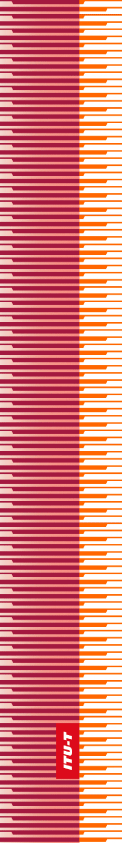 Международный союз электросвязиМеждународный союз электросвязиМеждународный союз электросвязиМСЭ-ТСЕКТОР СТАНДАРТИЗАЦИИ
ЭЛЕКТРОСВЯЗИ МСЭСЕКТОР СТАНДАРТИЗАЦИИ
ЭЛЕКТРОСВЯЗИ МСЭВСЕМИРНАЯ АССАМБЛЕЯ ПО СТАНДАРТИЗАЦИИ ЭЛЕКТРОСВЯЗИ 
Дубай, 20–29 ноября 2012 годаВСЕМИРНАЯ АССАМБЛЕЯ ПО СТАНДАРТИЗАЦИИ ЭЛЕКТРОСВЯЗИ 
Дубай, 20–29 ноября 2012 годаВСЕМИРНАЯ АССАМБЛЕЯ ПО СТАНДАРТИЗАЦИИ ЭЛЕКТРОСВЯЗИ 
Дубай, 20–29 ноября 2012 годаВСЕМИРНАЯ АССАМБЛЕЯ ПО СТАНДАРТИЗАЦИИ ЭЛЕКТРОСВЯЗИ 
Дубай, 20–29 ноября 2012 годаРезолюция 65 – Доставка номера вызывающего абонента, идентификация линии вызывающего абонента и определение происхожденияРезолюция 65 – Доставка номера вызывающего абонента, идентификация линии вызывающего абонента и определение происхожденияРезолюция 65 – Доставка номера вызывающего абонента, идентификация линии вызывающего абонента и определение происхожденияРезолюция 65 – Доставка номера вызывающего абонента, идентификация линии вызывающего абонента и определение происхождения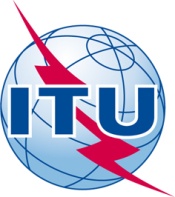 